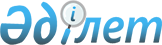 О признании утратившим силу решение Уалихановского районного маслихата от 23 декабря 2015 года № 10-36 с "Об утверждении Положения государственного учреждения "Аппарат Уалихановского районного маслихата"Решение Уалихановского районного маслихата Северо-Казахстанской области от 8 декабря 2016 года № 7-9 с. Зарегистрировано Департаментом юстиции Северо-Казахстанской области 5 января 2017 года № 3996      В соответствии со статьей 27 Закона Республики Казахстан от 6 апреля 2016 года "О правовых актах", Уалихановский районный маслихат РЕШИЛ:

      1. Признать утратившим силу решение Уалихановского районного маслихата от 23 декабря 2015 года № 10-36 с "Об утверждении Положения государственного учреждения "Аппарат Уалихановского районного маслихата" (зарегистрированное в Реестре государственной регистрации нормативных правовых актов под № 3564 от 18 января 2016 года, опубликовано в информационно-правовой системе "Әділет" от 28 января 2016 года).

      2. Настоящее решение вводится в действие по истечении десяти календарных дней после дня его первого официального опубликования.


					© 2012. РГП на ПХВ «Институт законодательства и правовой информации Республики Казахстан» Министерства юстиции Республики Казахстан
				
      Председатель 
ІХ сессии VІ созыва

М. Латыпова

      Секретарь Уалихановского 
районного маслихата

Б. Кадиров 
